T.C. İSTANBUL RUMELİ ÜNİVERSİTESİ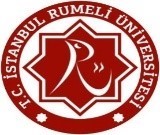 		LİSANSÜSTÜ EĞİTİM ENSTİTÜSÜTez İzleme Komitesi Öneri FormuÖğrenci Ad SoyadNumaraProgramDanışmanYeterlilik SınavıBaşarılı Başarısız Tez İzleme Komitesi ÖnerisiAd SoyadAkademik UnvanKurumBilim AlanıTez DanışmanıEvet                   Hayır E-postaAd SoyadKurumAkademik UnvanTez DanışmanıEvet                   Hayır Bilim AlanıE-postaAd SoyadAkademik UnvanTez DanışmanıEvet                   Hayır KurumBilim AlanıE-posta